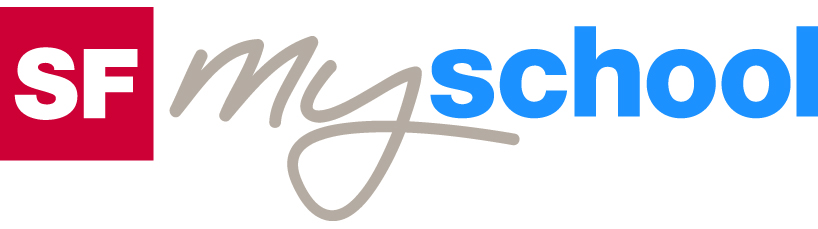 Lösungen zum
ArbeitsblattLösungen zum
Arbeitsblatt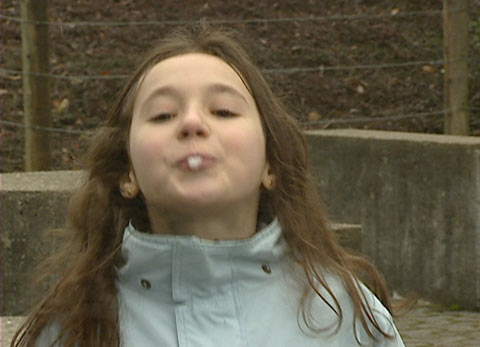 Gesellschaft für Sek I, Sek IIGesellschaft für Sek I, Sek IIGesellschaft für Sek I, Sek IIKulturelle EigenheitenKulturelle EigenheitenKulturelle EigenheitenKulturelle EigenheitenSpucken (16)14:30 MinutenZweikanal-TonSpucken (16)14:30 MinutenZweikanal-TonSpucken (16)14:30 MinutenZweikanal-TonSpucken (16)14:30 MinutenZweikanal-Ton1. Wie reagierst du, wenn dich jemand anspuckt? Individuelle Antwort 2. Was bedeutet es, wenn man jemandem vor die Füsse oder gar ins Gesicht spuckt? Dies ist ein Zeichen tiefster Verachtung. Man will den anderen beleidigen. 3. Was passiert in deinem Schulhaus, wenn jemand auf den Boden spuckt oder jemanden anspuckt? Findest du das so in Ordnung? Individuelle Antwort 4. Spuckst du manchmal auch? Wieso (nicht)? Individuelle Antwort 5. Wie viel Speichel produzieren wir täglich? Schätze. Rund zwei Liter 6. Welche Funktion hat die Zelle auf dem zweituntersten Bild? Die Härchen am oberen Zellrand putzen Staubpartikel aus der Lun-ge. Diese Zellen helfen uns, die Lunge wieder zu reinigen. 7. Warum wurden in alten Tramwagen Hinweisschilder «Auf den Boden spucken verboten» angebracht? Die Menschen hatten Angst, die Tuberkulose könnte sich schnell verbreiten, wenn Passagiere auf den Boden spuckten. Mit den feinen Tröpfchen, die beim Ausspucken entstehen, können Krankheiten übertragen werden. 8. Wieso spuckte Jesus einem Blinden in die Augen? Er wollte ihn damit heilen. Noch heute besagt der Volksglaube, dass Spucke Wunden heilen kann. 9. Kennst du andere berühmte Menschen, über die berichtet wurde, weil sie öffentlich gespuckt haben? Die beiden Schweizer, der Fussballer Alex Frei und der Bundesrich-ter Martin Schubarth, machten in den letzten Jahren Schlagzeilen, weil sie öffentlich gespuckt haben. 10. Welche Tiere spucken? Wieso? – Lamas spucken aus Ärger und Zorn. – Bestimmte Kobras spucken ihren Widersachern ins Gesicht (kon-kret in die Augen), wenn sie sich bedroht fühlen. – Schützenfische spucken, um Insekten von den herabhängenden Ästen zu holen. 11. Welche Redewendungen zum Spucken kommen dir in den Sinn? Was bedeuten sie? – «jemand bleibt die Spucke weg»: jemand ist überrascht, sprachlos.– «in die Hände spucken»: etwas mit Schwung und Elan anpacken – «jemandem in die Suppe spucken»: jemandem etwas verderben, verleiden, die Pläne durchkreuzen – «Gift und Galle spucken»: heftig schimpfen, über jemanden schlecht reden – «mit Geduld und Spucke fängt man manche Mucke»: Geduld führt zum Erfolg. – «spuck’ es aus»: etwas zur Verfügung stellen, herausgeben – «grosse Töne spucken»: prahlen, angeben – «gegen den Wind spucken»: sich unangepasst verhalten, eine andere Meinung vertreten als die Mehrheit 12. Der Aberglaube kennt die folgenden drei «Aktionen». Die einen sind positiv, die anderen negativ. Versuche zu ergänzen.– Hört man die Schakale heulen, sollte man sofort auf die Erde spucken, sonst … geschieht ein Unglück. – Ins Wasser spucken bringt … Unglück. – Theaterleute wünschen sich vor der Premiere Glück, indem sie sich gegenseitig … dreimal über die Schultern spucken. 